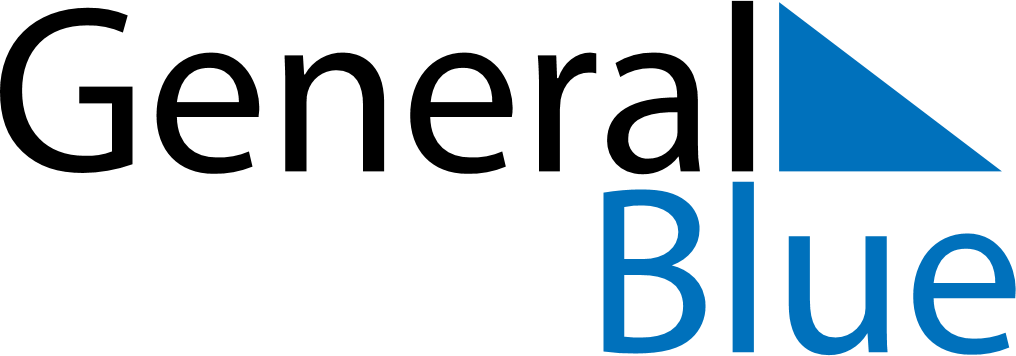 October 2026October 2026October 2026October 2026PortugalPortugalPortugalSundayMondayTuesdayWednesdayThursdayFridayFridaySaturday1223456789910Implantação da República111213141516161718192021222323242526272829303031